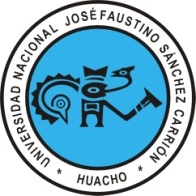        UNIVERSIDAD NACIONAL  JOSÉ FAUSTINO SÁNCHEZ CARRIÓNFACULTAD DE EDUCACIÓNSILABO DE  PROYECTOS ECOLOGICOSI.- INFORMACIÓN GENERAL:1.1. Departamento académico	            : Ciencias  Formales y Naturales1.2. Escuela Académico Profesional           : Educación Secundaria	1.3. Especialidad	                	            : Ciencias Sociales y Turismo1.4. Profesora			            : Adriana Castillo Corzo1.5. Asignatura			            : Proyectos ecológicos1.6. Prerrequisito			            : Ninguno1.7. Código			            : 0012451.8. Área Curricular		            : Formación profesional1.9. Horas				            : 04 1.10. Créditos			            : 041.11. Ciclo- Semestre		            :   X      2018 - I1.12. Correo electrónico		            :   angya_74@hotmail.com1.13. Teléfono			            :   986323538.II.-	SUMILLA:                    Los proyectos ecológicos están relacionados con el uso de los recursos naturales. En         su  definición más clásica, son aquellos que están orientados al desarrollo de prácticas         responsables con los entornos y el diseño de soluciones para la conservación y el buen uso         de dichos recursos y cuyo objetivo es  de conservación, cuidado y preservación.                  El Curso de Proyectos Ecológicos pertenece al área profesional y busca entrenar a los        estudiantes en el uso de variable socio-económico y ambiental que permita formular          proyectos científicos tecnológicos y productivos de utilización y conservación del medio        ambiente, como también a evaluar proyectos de desarrollo.Contiene 4 Unidades:1. Aspectos básicos de la Ecología. 2. Estudio de los componentes del Ecosistema.3. Identificación de Proyectos Educacionales.4. Formulación y desarrollo del Proyecto Ecológico. III.-	COMPETENCIAS: 3.1. Comprenden y aplican las normas y conceptos sobre la Ecología en general determinando situaciones problemática de su distrito.3.2. Determinan un problema y diseñan Proyectos Educativos en relación  a la Ecología, a nivel mundial, nacional y regional.3.3. Valoran y reconocen la trascendencia de los Proyectos Ecológicos en el campo de la Educación para lograr una adecuada educación ambiental.3.4. Practican normas y hábitos para proteger el equilibrio del medio ambiente, generando proyectos que beneficien a la comunidad y gozar de una vida sana a nivel individual y social. IV.-  UNIDADES: 1. Aspectos básicos de la Ecología. 2. Estudio de los componentes del Ecosistema.3-Identificación de Proyectos Educacionales.4.-Formulación y desarrollo del Proyecto Ecológico.V.	ESTRATEGIAS  DIDACTICAVI.    SISTEMA DE EVALUACIÓN. 1-Intervenciones orales en cada sesión de clase.                                                                                                             2- Primera evaluación parcial (Unidades  I  y II)                                                                                                                         3- Segunda evaluación parcial (Unidades III  y IV)                                                                                                                        4- Elaboración y sustentación de un trabajo de investigación.                                                                                                  VII.- REFERENCIAS BIBLIOGRAFÍCAS.1- Aranda Bazalar, C. Aranda Bazalar N. “Ecología Proyectos y Leyes” 2010. UNJFSC.         Huacho. Perú. 180 Pág.2- Margalef “Ecología” Edit. Omega. México. 1999.3- Navarra J. y Zafaron J. ”La enseñanza de las Ciencias Naturales” Edit. –Continental. México.           2005. Pág.694.4.- Aranda Bazalar, Carmen. “Ciencias Naturales” U.N.J.F.S.C. Huacho. Perú. 1993.      Actualizado. 2002. 2011. 5.- Grana Roberto “Educación ecológica y salud”. Atención primaria. Espacio Edit. Buenos       Aires.2001.código en biblioteca central 11737.6.- Gonzales, J  y otros (1972) Ecología. México.7.- Heredia, F  y otros (1969) Biología: el hombre y su ambiente. BSCS. Editorial Norma.       Colombia6.- Internet. www.google.com. “Proyectos Ecológicos”. 2014.Huacho, Abril  del 2018                                              ______________________________                                              MG.ADRIANA CASTILLO CORZO                                                  DOCENTE RESPONSABLE       CAPACIDADES                  CONTENIDOS            SEMANAS1. Conceptualizan los diversos fenómenos relacionados a la Ecología.- Ecología: historia, conceptos, campos más relevantes de la Ecología.        12. Conocen las características más resaltantes sobre medio ambiente- Medio ambiente: concepto, estructura, características23.Determinan los principales factores bióticos y abióticos que caracterizan nuestro medio ambiente- Factores bióticos y abióticos: Seres vivos. Clima, aire, agua, temperatura, presión , luz, etc.34. Socializan los conocimientos sobre las diversas relaciones entra e inter específicas.- Relaciones inter e intra específicas: La cadena alimenticiaEvaluación.4              CAPACIDADES                  CONTENIDOS         SEMANAS1. Conocen la estructura del Ecosistema y su relación con la vida humana.- Ecosistema: concepto componentes..5 2. Determinan las principales características de la biocenosis. -Biocenosis: Concepto y características.63. Conocen con precisión los conceptos sobre biotopo, hábitat, nicho ecológico, población, etc.-Biotopo, hábitat, nicho ecológico, población. Características.7Primera evaluación parcial8         CAPACIDADES                CONTENIDOS          SEMANAS1- Conocen los fundamentos filosóficos, científicos y tecnológicos de los proyectos.- Los Proyectos: clases o tipos y propósitos de los proyectos.       92- Comprenden los conceptos básicos sobre los proyectos y su importancia.- Identifican conceptos de los diversos proyectos.103- Comprenden las diversas concepciones y componentes de los proyectos- Caracterización de los proyectos: concepciones, clases, principales componentes.114- Comprenden los diversos procesos y componentes de un proyecto educacional.- Estructura de un Proyecto EducacionalEvaluación.12CAPACIDADESCONTENIDOS                 SEMANAS1- Diseñan un proyecto ecológico.-Formulación de un Proyecto ecológico: Denominación, objetivos, justificación y otros de un proyecto ecológico.      132- Formulan y sustentan un Proyecto ecológico.-Presentación y sustentación de un Proyecto ecológico      14  3- Formulan y sustentan un Proyecto ecológico.-Presentación y sustentación de un Proyecto ecológico      154- Formulan y sustentan un Proyecto ecológico.-Presentación y sustentación de un Proyecto ecológico      16Segunda evaluación parcial      17        COGNITIVAS           APLICATIVAS           FORMATIVASExposición oral.Conferencias.Diálogo y discusiónMapa mental y conceptual.Debate        -Trabajo dirigido.         -Exposición temática         -Lectura analítica         -Fichaje         -Desarrollo de proyectos           -Actitud crítica.           -Autorregulación           -Juicio de valor.            -Dilemas morales             -Reflexión